LAPORAN PRAKTIKUMTEKNIK PENGUKURAN DAN PENGENDALIAN KUALITAS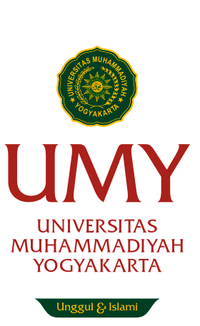 Disusun Oleh :Kelompok : (No Kelompok)(Nama Mahasiswa)		(NIM)(Nama Mahasiswa)		(NIM)(Nama Mahasiswa)		(NIM)(Nama Mahasiswa)		(NIM)PROGRAM STUDI S-1 TEKNIK MESIN FAKULTAS TEKNIKUNIVERSITAS MUHAMMADIYAH YOGYAKARTA2019DAFTAR ISIHALAMAN JUDULKATA PENGANTARDAFTAR ISIUNIT I. PENGUKURAN DASARHalaman Judul UnitLembar KonsultasiPerhitungan dan Pembahasan (Grafik, Tabel, dan Lampiran)(Menyesuaikan Instruksi Asisten Praktikum)Kesimpulan, Kritik, dan SaranUNIT  II. PENGUKURAN LANJUTANHalaman Judul UnitLembar KonsultasiPerhitungan dan Pembahasan (Grafik, Tabel, dan Lampiran)(Menyesuaikan Instruksi Asisten Praktikum)Kesimpulan, Kritik, dan SaranUNIT III. PENGUKURAN KEOVALAN DAN KETIRUSANHalaman Judul UnitLembar KonsultasiPerhitungan dan Pembahasan (Grafik, Tabel, dan Lampiran)(Menyesuaikan Instruksi Asisten Praktikum)Kesimpulan, Kritik, dan SaranUNIT IV. PENGUKURAN GEOMETRIHalaman Judul UnitLembar KonsultasiPerhitungan dan Pembahasan (Grafik, Tabel, dan Lampiran)(Menyesuaikan Instruksi Asisten Praktikum)Kesimpulan, Kritik, dan SaranUNIT V. KEKASARANHalaman Judul UnitLembar KonsultasiPerhitungan dan Pembahasan (Grafik, Tabel, dan Lampiran)(Menyesuaikan Instruksi Asisten Praktikum)Kesimpulan, Kritik, dan SaranUNIT VI. KALIBRASI TERMOKOPELHalaman Judul UnitLembar KonsultasiPerhitungan dan Pembahasan (Grafik, Tabel, dan Lampiran)(Menyesuaikan Instruksi Asisten Praktikum)Kesimpulan, Kritik, dan SaranUNIT VII. KALIBRASI METERAN DIGITALHalaman Judul UnitLembar KonsultasiPerhitungan dan Pembahasan (Grafik, Tabel, dan Lampiran)(Menyesuaikan Instruksi Asisten Praktikum)Kesimpulan, Kritik, dan SaranUNIT VIII. KALIBRASI TIMBANGANHalaman Judul UnitLembar KonsultasiPerhitungan dan Pembahasan (Grafik, Tabel, dan Lampiran)(Menyesuaikan Instruksi Asisten Praktikum)Kesimpulan, Kritik, dan SaranLAPORAN PRAKTIKUMTEKNIK PENGUKURAN DAN PENGENDALIAN KUALITASUNIT (No Unit) : (Nama Unit)Disusun Oleh :Kelompok : (No Kelompok) (Nama Mahasiswa)		(NIM)(Nama Mahasiswa)		(NIM)(Nama Mahasiswa)		(NIM)(Nama Mahasiswa)		(NIM)PROGRAM STUDI S-1 TEKNIK MESIN FAKULTAS TEKNIKUNIVERSITAS MUHAMMADIYAH YOGYAKARTA2019PRAKTIKUM TEKNIK PENGUKURAN DAN PENGENDALIAN KUALITAS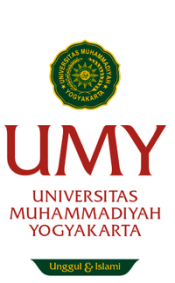 PROGRAM STUDI S-1 TEKNIK MESIN FAKULTAS TEKNIKUNIVERSITAS MUHAMMADIYAH YOGYAKARTALEMBAR KONSULTASIPraktikum 			: (Nama Unit)Nama Anggota		: (Nama Mahasiswa)		(NIM)  (Nama Mahasiswa)		(NIM)  (Nama Mahasiswa)		(NIM)  (Nama Mahasiswa)		(NIM)Kelompok			: (No Kelompok)Hari, Tanggal Praktikum	: (Hari), (Tanggal Bulan Tahun)Jam Praktikum		: (09.00 – 11.30) / (13.00 – 15.30)Batas Akhir Pengumpulan	: (Hari), (Tanggal Bulan Tahun)NoTanggalCatatanParafYogyakarta,      Desember 2019Telah diperiksa dan disetujui olehAsisten Praktikum,(Nama Asisten)